					DETRAN/AM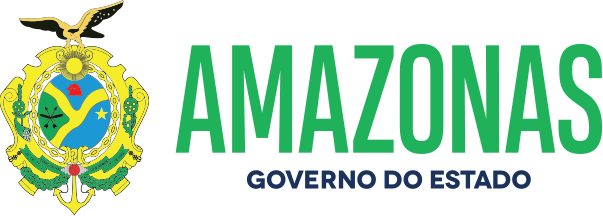 ESPÉCIE: Edital de Notificação de Autuação Nº 021/2022.O DETRAN/AM, fundamentado no art. 281, § único, II, da Lei 9.503, de 23.09.97, consubstanciado com a Resolução 619/2016 do CONTRAN e no princípio constitucional do contraditório da CF; Considerando as reiteradas tentativas de entrega de Notificações de Autuação por infração de trânsito por meio postal aos proprietários dos veículos; NOTIFICA que foram lavradas autuações cometidas pelos veículos de propriedade dos abaixo relacionados, devendo as partes interessadas efetivar apresentação do condutor e Defesa da Autuação no prazo de quinze dias, a contar da data da publicação do presente edital, podendo ser adquirido o formulário para Defesa no site do DETRAN/AM. A não apresentação do Condutor implicará ao proprietário do veículo (pessoa física – responsabilidade pela pontuação), (pessoa jurídica – agravamento art. 257, § 8º).Manaus, 22 de Fevereiro de 2022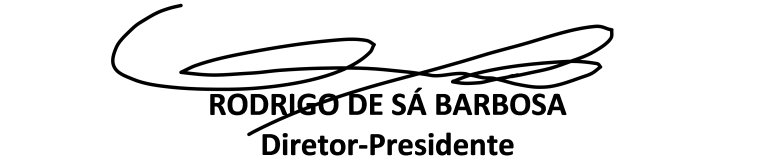 NºPlacaNº AutoCódigo daInfraçãoData daAutuação1 OAA-5670TD-00230230 658-0/0 30/01/222 JWZ-4296TD-00230236 659-9/2 30/01/223 JWZ-4296TD-00230237 663-7/1 30/01/224 PHX-0650TD-00230238 516-9/1 30/01/225 PHO-9841TD-00230240 501-0/0 30/01/226 PHH-8J88TD-00234025 659-9/2 30/01/227 PHH-8J88TD-00234026 734-0/0 30/01/228 JWZ-9618TD-00233147 518-5/1 30/01/229 QZD-6J26TD-00205154 703-0/1 30/01/2210 QZC-9J36TD-00205156 703-0/1 30/01/2211 PHM-4104TD-00236155 659-9/2 30/01/2212 PHM-4104TD-00236156 501-0/0 30/01/2213 PHG-3628TD-00231014 659-9/2 30/01/2214 PHG-3628TD-00231015 519-3/0 30/01/2215 NON-7034TD-00231017 659-9/2 30/01/2216 JXL-6507TD-00236829 659-9/2 30/01/2217 PHS-0609TD-00205166 703-0/1 30/01/2218 JXL-6507TD-00236830 501-0/0 30/01/2219 JXL-6507TD-00236831 703-0/1 30/01/2220 JXQ-1055TD-00236832 518-5/1 30/01/2221 PHC-8939TD-00231023 659-9/2 30/01/2222 PHF-9266TD-00228347 501-0/0 31/01/2223 QZA-8H97TD-00228349 663-7/1 31/01/2224 QZA-8H97TD-00228350 663-7/1 31/01/2225 QZA-8H97TD-00228351 703-0/1 31/01/2226 NOK-5250TD-00235139 659-9/2 01/02/2227 OAO-3C06TD-00227035 670-0/0 01/02/2228 PHP-3589TD-00237147 734-0/0 01/02/2229 NOI-2005TD-00235460 696-3/0 04/02/2230 CUD-7D73TD-00238006 660-2/0 04/02/2231 CUD-7D73TD-00238007 664-5/0 04/02/2232 NOL-5B97TD-00237221 703-0/1 04/02/2233 OAH-9105TD-00237222 703-0/1 04/02/2234 ANQ-9H70TD-00233016 734-0/0 04/02/2235 PHT-0E22TD-00236164 501-0/0 04/02/2236 QZB-3D43TD-00222998 665-3/1 04/02/2237 QPC-6H59TD-00221356 659-9/2 05/02/2238 PHZ-6G03TD-00219184 734-0/0 05/02/2239 PHJ-7032TD-00232225 667-0/0 05/02/2240 PHF-9488TD-00232229 672-6/1 05/02/2241 PHV-5H01TD-00236170 734-0/0 05/02/2242 PHE-8926TD-00205173 659-9/2 05/02/2243 NOV-0263TD-00205175 659-9/2 05/02/2244 PHJ-0241TD-00205176 501-0/0 05/02/2245 NOP-3J26TD-00235472 734-0/0 05/02/2246 PHA-7530TD-00232237 505-3/1 05/02/2247 JXK-8690TD-00221769 659-9/2 05/02/2248 JXL-0441TD-00233168 763-3/1 05/02/2249 JSU-6421TD-00228155 518-5/2 05/02/2250 PHX-9890TD-00238059 659-9/2 05/02/2251 JSU-6421TD-00228156 734-0/0 05/02/2252 NOR-6228TD-00236045 501-0/0 05/02/2253 JXY-9C49TD-00230199 501-0/0 06/02/2254 JXY-9C49TD-00230200 511-8/0 06/02/2255 NON-1487TD-00235155 659-9/2 06/02/2256 JXK-0334TD-00238089 659-9/2 06/02/2257 JXK-0334TD-00238090 703-0/1 06/02/2258 PHD-0959TD-00235157 503-7/1 06/02/2259 PHO-5204TD-00221771 501-0/0 06/02/2260 OAJ-8913TD-00236090 501-0/0 06/02/2261 OAJ-8913TD-00236091 511-8/0 06/02/2262 OAK-6252TD-00228880 667-0/0 06/02/2263 OXM-8210TD-00236237 736-6/2 06/02/2264 MNN-0433TD-00234575 663-7/1 07/02/2265 JXL-8025TD-00234457 655-6/1 07/02/2266 QZC-1G73TD-00235172 703-0/1 07/02/2267 QZC-1G73TD-00235173 501-0/0 07/02/2268 PHN-0599TD-00228377 659-9/2 07/02/2269 JWY-2H92TD-00229619 663-7/2 07/02/2270 JWY-2H92TD-00229620 664-5/0 07/02/2271 QZB-4G28TD-00225282 728-5/0 07/02/2272 JWS-9951TD-00234467 676-9/0 07/02/2273 NOL-2886TD-00236916 685-8/0 08/02/2274 NOL-2886TD-00236917 519-3/0 08/02/22